Директор фонда:                             Е.И.Беляева Первичные документы, подтверждающие произведенные расходы, предоставляются по запросу.Контактное лицо по отчету Беляева Елена Ивановна ( Тел. 8 953 688 22 80)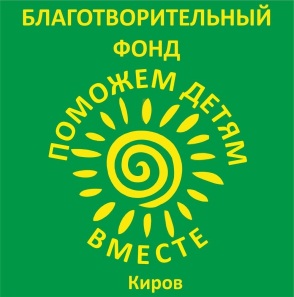 Благотворительный фонд«Поможем детям вместе. Киров»Благотворительный фонд«Поможем детям вместе. Киров»ИНН 4345475348
КПП 434501001
ОГРН 1174300000753
Россия, 610047,  г.Киров, ул.Дзержинского, 5-/1Тел. 8 953 688 22 80bfpdv@mail.ruhttps://pomozhem-detyam.ru/ПОСТУПЛЕНИЯ ПОЖЕРТВОВАНИЙ В ДЕКАБРЕ НА ОСНОВНОЙ РАСЧЕТНЫЙ СЧЕТ ОРГАНИЗАЦИИ В ПАО «Сбербанк» 2020 гПОСТУПЛЕНИЯ ПОЖЕРТВОВАНИЙ В ДЕКАБРЕ НА ОСНОВНОЙ РАСЧЕТНЫЙ СЧЕТ ОРГАНИЗАЦИИ В ПАО «Сбербанк» 2020 гПОСТУПЛЕНИЯ ПОЖЕРТВОВАНИЙ В ДЕКАБРЕ НА ОСНОВНОЙ РАСЧЕТНЫЙ СЧЕТ ОРГАНИЗАЦИИ В ПАО «Сбербанк» 2020 г01.12.2020Пожертвования через платежные системы  (несколько пожертвований могут суммироваться и зачисляться одним платежом)192,2001.12.2020Пожертвования через платежные системы  (несколько пожертвований могут суммироваться и зачисляться одним платежом)19401.12.2020Анна Михайловна У30002.12.2020Пожертвования через платежные системы  (несколько пожертвований могут суммироваться и зачисляться одним платежом)9702.12.20205000ИП Сморкалов А.В.03.12.2020100Мария Александровна Г03.12.2020100Марина Леонидовна С03.12.20203450Елена Ивановна Б04.12.2020Пожертвования через платежные системы  (несколько пожертвований могут суммироваться и зачисляться одним платежом)288, 3004.12.2020Пожертвования через платежные системы  (несколько пожертвований могут суммироваться и зачисляться одним платежом)29106.12.2020Юлия Васильевна Ф200007.12.2020Пожертвования через платежные системы  (несколько пожертвований могут суммироваться и зачисляться одним платежом)96, 1007.12.2020Наталья Викторовна Х100008.12.2020Пожертвования через платежные системы  (несколько пожертвований могут суммироваться и зачисляться одним платежом)46, 1008.12.2020Екатерина Васильевна Б25008.12.2020Пожертвования через платежные системы  (несколько пожертвований могут суммироваться и зачисляться одним платежом)29108.12.2020Марина Александровна Х30008.12.2020Елена Валентиновна К30008.12.2020Наталья Анатольевна Г50008.12.2020Марина Михайловна К50008.12.2020Елена Георгиевна Ш50008.12.2020Марина Сергеевна Р70008.12.2020Юлия Васильевна Ф100008.12.2020Анастасия Игоревна Д200009.12.2020Юлия Владимировна Б10009.12.2020Антон Владимирович П15009.12.2020Мария Юрьевна П20009.12.2020Елена Николаевна К30009.12.2020Владимир Игоревич Л30009.12.2020Екатерина Андреевна С50009.12.2020Ольга Николаевна С55009.12.2020Олеся Анатольевна Л100010.12.2020Яна Павловна К15010.12.2020Пожертвования через платежные системы  (несколько пожертвований могут суммироваться и зачисляться одним платежом)192, 2010.12.2020ООО «Производственная компания Сталь»300010.12.2020Мария Евгеньевна Б500011.12.2020Зинаида Адександровна Д100011.12.2020Пожертвования через платежные системы  (несколько пожертвований могут суммироваться и зачисляться одним платежом)10326, 1413.12.2020Юлия Васильевна Ф50013.12.2020Елена Евгеньевна В100013.12.2020Ульяна Щ100013.12.2020Евгений Игоревич Ч500014.12.2020Мария Александровна Г10014.12.2020Елена Георгиевна Ш50014.12.2020Екатерина Александровна Г100015.12.2020Пожертвования через платежные системы  (несколько пожертвований могут суммироваться и зачисляться одним платежом)1358, 0015.12.2020Наталья Анатольевна Г300015.12.2020Анонимный жертвователь6006, 2516.12.2020Анна Александровна Р10016.12.2020Мария Юрьевна П20016.12.2020Виктория С20016.12.2020Елена Васильевна Ю50016.12.2020Пожертвования через платежные системы  (несколько пожертвований могут суммироваться и зачисляться одним платежом)97017.12.2020Пожертвования через платежные системы  (несколько пожертвований могут суммироваться и зачисляться одним платежом)192, 2017.12.2020Роман Сергеевич Г35018.12.2020Яна Владимировна Н20018.12.2020Пожертвования через платежные системы  (несколько пожертвований могут суммироваться и зачисляться одним платежом)97018.12.2020ИП Сычев М.Ю.120 00020.12.2020Анастасия Андреевна К20020.12.2020Елена Валерьевна В30020.12.2020Роман Владимирович К100021.12.2020Пожертвования через платежные системы  (несколько пожертвований могут суммироваться и зачисляться одним платежом)96,1021.12.2020Евгения Владимировна В20021.12.2020Мария Викторовна О30021.12.2020Наталья Юрьевна М50021.12.2020Алексей Дмитриевич С50021.12.2020ИП Сычева И.П.47 00021.12.2020ООО «Рециклинг»180 00022.12.2020Пожертвования через платежные системы  (несколько пожертвований могут суммироваться и зачисляться одним платежом)96,1022.12.2020Анастасия Викторовна З10022.12.2020Екатерина Александровна Е20022.12.2020Пожертвования через платежные системы  (несколько пожертвований могут суммироваться и зачисляться одним платежом)97022.12.2020Елена Ивановна Б650023.12.2020Марина Геннадьевна Ч10023.12.2020Екатерина Васильевна Б500024.12.2020Екатерина Сергеевна К20025.12.2020Наталья Викторовна Х100025.12.2020Нина Александровна Н10 00027.12.2020Анастасия Петровна В50027.12.2020Ольга Николаевна Ц100028.12.2020Пожертвования через платежные системы  (несколько пожертвований могут суммироваться и зачисляться одним платежом)96, 1028.12.2020Пожертвования через платежные системы  (несколько пожертвований могут суммироваться и зачисляться одним платежом)480, 5029.12.2020Пожертвования через платежные системы  (несколько пожертвований могут суммироваться и зачисляться одним платежом)19.4029.12.2020Елена Ивановна Б1675 (сдача вторсырья)30.12.2020ИП Сморкалов А.В.500031.12.2020Пожертвования через платежные системы  (несколько пожертвований могут суммироваться и зачисляться одним платежом)19431.12.2020Пожертвования через платежные системы  (несколько пожертвований могут суммироваться и зачисляться одним платежом)1153, 2031.12.2020Антон Евгеньевич Л79 500ИТОГО ПОЖЕРТВОВАНИЙ НА ОСНОВНОЙ р/с ОРГАНИЗАЦИИ529 790, 89РАСХОДЫ В  ДЕКАБРЕ  2020 гРАСХОДЫ В  ДЕКАБРЕ  2020 гАдминистративные расходы организацииАдминистративные расходы организацииУслуги банка (комиссии, обслуживание счета, сервисы)3934, 53Налоги , взносыАренда нежилого помещения (офис)18930Оплата труда сотрудников8000Бухгалтерское обслуживание (за ноябрь и декабрь 2020 г и январь-март 2021)15000Электронный документооборот (в рамках гранта президента)295Бахилы, средство для мытья посуды299Почтовые расходы797Приобретение мебели в офис фонда6080Приобретение бумаги и канцтоваров6228, 80ИТОГО АДМИНИСТРАТИВНЫХ РАСХОДОВ ЗА СЧЕТ ПОЖЕРТВОВАНИЙ51 564, 33Расходы в рамках адресной благотворительной помощиРасходы в рамках адресной благотворительной помощиАренда кризисной квартиры за декабрь 2020 г и январь 2021 г28 000Аренда помещения для социального швейного коворкинга и социального склада17490Приобретение продуктов питания для кризисной квартиры1346, 91Приобретение мягких фиксаторов коленей к креслу (для Тарасовой Арины, Киров)5400Оплата курса реабилитации для Барко Софьи (Краснодар) ООО «Доктрина»168650Приобретение подарочной упаковки для формирования сладких новогодних наборов для детей511Приобретение кресла-сиденья. Махмутов Даниэль. Г.Омск141 345Приобретение холодильника и микроволновой печи в кризисную квартиру23190Приобретение смеси для питания новорожденного1336, 87Приобретение новогоднего подарка для ребенка (конструктор, настольная игра)809, 50ИТОГО РАСХОДОВ В РАМКАХ АДРЕСНОЙ БЛАГОТВОРИТЕЛЬНОЙ ПОМОЩИ388 079, 28